  MADONAS NOVADA PAŠVALDĪBA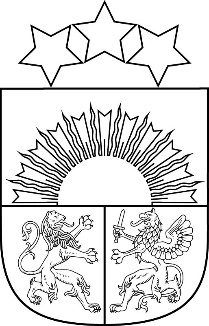 Reģ. Nr. 90000054572Saieta laukums 1, Madona, Madonas novads, LV-4801 t. 64860090, e-pasts: pasts@madona.lv ___________________________________________________________________________Madonas novada pašvaldības saistošie noteikumi Nr.1“Par Madonas novada pašvaldības saistošo noteikumu publicēšanas vietu”APSTIPRINĀTI
ar Madonas novada pašvaldības domes
02.07.2021. lēmumu Nr. 3 (prot. Nr.2, 1. p.)Izdoti saskaņā ar likuma
"Par pašvaldībām" 45. panta piekto daļu1. Saistošie noteikumi nosaka Madonas novada pašvaldības saistošo noteikumu publicēšanas vietu.2. Madonas novada pašvaldības saistošo noteikumu publicēšanas vieta ir oficiālais izdevums "Latvijas Vēstnesis".3. Ar šo saistošo noteikumu spēkā stāšanās dienu atzīt par spēku zaudējušiem: 3.1. Madonas novada pašvaldības 2015.gada 22.decembra saistošie noteikumi Nr. 20 “Par Madonas novada pašvaldības saistošo noteikumu publicēšanas vietu”;3.2. Cesvaines novada domes 2015.gada 16.decembra saistošie noteikumi Nr.16  “Par Cesvaines novada domes saistošo noteikumu publicēšanas vietu”;3.3. Ērgļu novada pašvaldības domes 2016.gada 16.aprīļa saistošie noteikumi Nr.2  “Par Ērgļu novada pašvaldības domes saistošo noteikumu publicēšanas vietu”3.4. Lubānas novada  pašvaldības 2015.gada 29.decembra saistošie noteikumi Nr. 19 “Par Lubānas novada pašvaldības saistošo noteikumu publicēšanas vietu”.Domes priekšsēdētājs				A.Lungevičs